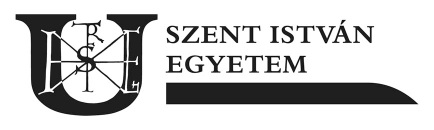 HALLGATÓI MUNKASZERZŐDÉSszakmai gyakorlatraSzakmai gyakorlóhely adatai: Neve: 			Székhelye: Adószáma:	Statisztikai számjele:	Cégjegyzékszáma:	Egyéni vállalkozói nyilvántartási száma (egyéni vállalkozó esetén): Képviselő neve, beosztása:Elérhetősége (telefon, e-mail):	Szakmai gyakorlóhely szakmai felelősének neve, beosztása: 	Elérhetősége (telefon, e-mail):	Hallgató adatai: Neve: Születési neve: Születési hely, idő: Anyja születési neve: Lakcím:Hallgatói azonosító száma: Adóazonosító jele: TAJ száma: Bankszámlaszáma: Állampolgársága és tartózkodási címe (külföldi hallgató esetén):Elérhetősége (telefon, e-mail): Felsőoktatási intézmény adatai, mely a Hallgatóval hallgatói jogviszonyt létesített:Neve: 		Szent István EgyetemSzékhelye:	2100 Gödöllő, Páter Károly u. 1. Intézményi azonosító szám: 	FI 69207Képviselő (Dékán): Elérhetősége: Szak: Képzési idő: Intézményi felelős neve: Elérhetősége (telefon, e-mail): 1. 	A Szakmai gyakorlóhely hallgatói munkaszerződés keretében alkalmazza a Hallgatót ………………………..       munkakörben. 2. 	Jelen szerződés határozott időre, a képzési és kimeneti követelményekben meghatározott …………hétig tartó szakmai gyakorlat teljesítésének idejére szól, ……………év ……………hónap ………….naptól, ……………..év ………………..hónap ……………….. napig.3. 	A hallgató munkavégzésének helye:4. 	A hallgató napi munkaideje:                  óra5. 	A hallgatót az Nftv. 44. § (3) bekezdés a) pontja alapján megillető díjazás összege:……………… forint melyet a Szakmai gyakorlóhely a hallgató bankszámlájára való utalással fizet meg.6. 	A hallgató számára biztosított egyéb juttatások és kedvezmények, azok mértéke és nyújtásának feltételei: 7.	A Szakmai gyakorlóhely kötelezettséget vállal arra, hogy a hallgató számára – egészségvédelmi és munkavédelmi szempontokból biztonságos munkahelyen – a szakképzési programnak, illetve a tantervnek megfelelő szakmai gyakorlatról gondoskodik. 8. 	A Hallgató kötelezettséget vállal arra, hogy a) 	a szakmai gyakorlóhely képzési rendjét megtartja, a szakmai gyakorlatot a követelmények alapján elvégzi;	b)	a szakmai gyakorlati ismereteket a képességeinek megfelelően elsajátítja;	c) 	a biztonsági, az egészségügyi és a munkavédelmi előírásokat megtartja;d)	nem tanúsít olyan magatartást, amellyel a szakmai gyakorlóhely jogos gazdasági érdekeit veszélyeztetné. 9. 	A szakmai gyakorlatra vonatkozó speciális, jogszabály alapján megállapított követelményeket a Szakmai gyakorlóhely és az Egyetem között kötött együttműködési megállapodás 8. pontja tartalmazza.10.	Feleknek a munkaviszonyból eredő, jelen szerződésben nem szabályozott jogaira és kötelezettségeire a nemzeti felsőoktatásról szóló 2011. évi CCIV. törvényt, a felsőoktatási szakképzésről és a felsőoktatási képzéshez kapcsolódó szakmai gyakorlat egyes kérdéseiről szóló 230/2012. (VIII. 28.) Korm. rendeletet, és a munka törvénykönyvéről szóló 2012. évi I. törvényt kell alkalmazni. 11.	A felek a szerződést, mint akaratukkal mindenben megegyezőt, elolvasás és értelmezés után jóváhagyólag írták alá.Dátum:                      ,                   év                          hó       nap. …………………………………………..			……………………………………		Hallgató						Szakmai gyakorlóhely 